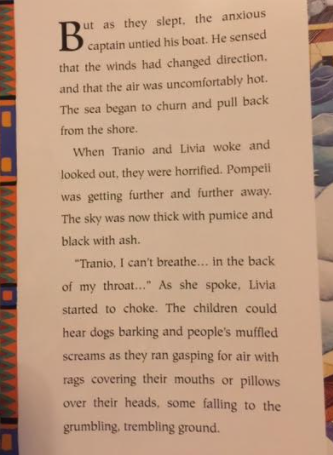 Read the text above and answer the questions.Why did the captain untie his boat? Use the word because in your answer._____________________________________________________________________________________________________________________________________________________________________________________________________________________________________________________________________How do you think Tranio and Livia are feeling as the boat moves away from Pompeii? Use the word because in your answer._____________________________________________________________________________________________________________________________________________________________________________________________________________________________________________________________________Why were the people in Pompeii cover their mouths with rags or pillows? Use the word because in your answer._____________________________________________________________________________________________________________________________________________________________________________________________________________________________________________________________________Why is the sky thick with ash and pumice? Use the word because in your answer._____________________________________________________________________________________________________________________________________________________________________________________________________________________________________________________________________